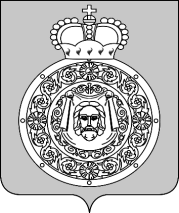 Администрациягородского округа ВоскресенскМосковской областиП О С Т А Н О В Л Е Н И Е__________________ № ________________Об утверждении Порядка предоставления субсидии юридическим лицам (за исключением субсидий государственным (муниципальным) учреждениям), индивидуальным предпринимателям, осуществляющим управление многоквартирными домами на территории городского округа Воскресенск Московской области, на возмещение части затрат, связанных с выполненным ремонтом подъездов в многоквартирных домахВ соответствии со статьей 78 Бюджетного кодекса Российской Федерации, постановлением Правительства Российской Федерации от 25.10.2023 № 1782 «Об утверждении общих требований к нормативным правовым актам, муниципальным правовым актам, регулирующим предоставление из бюджетов субъектов Российской Федерации, в том числе грантов в форме субсидий, юридическим лицам, индивидуальным предпринимателям, а также физическим лицам – производителям товаров, услуг и проведение отборов получателей указанных субсидий, в том числе грантов в форме субсидий», в целях приведения в соответствие с действующим законодательствомПОСТАНОВЛЯЮ:1. Утвердить прилагаемый Порядок предоставления субсидии юридическим лицам (за исключением субсидий государственным (муниципальным) учреждениям), индивидуальным предпринимателям, осуществляющим управление многоквартирными домами на территории городского округа Воскресенск Московской области, на возмещение части затрат, связанных с выполненным ремонтом подъездов в многоквартирных домах.2. Признать утратившими силу:          постановление Администрации городского округа Воскресенск Московской области от 09.03.2023 № 1079 «Об утверждении Порядка предоставления субсидии юридическим лицам (за исключением субсидий государственным (муниципальным) учреждениям), индивидуальным предпринимателям, осуществляющим управление многоквартирными домами на территории городского округа Воскресенск Московской области, на возмещение части затрат, связанных с выполненным ремонтом подъездов в многоквартирных домах»;          постановление Администрации городского округа Воскресенск Московской области от 31.08.2023 № 4942 «О внесении изменения в Порядок предоставления субсидии юридическим лицам (за исключением субсидий государственным (муниципальным) учреждениям), индивидуальным предпринимателям, осуществляющим управление многоквартирными домами на территории городского округа Воскресенск Московской области, на возмещение части затрат, связанных с выполненным ремонтом подъездов в многоквартирных домах, утвержденный постановлением Администрации городского округа Воскресенск Московской области от 09.03.2023 № 1079».3. Опубликовать настоящее постановление в периодическом печатном издании «Фактор-инфо» и разместить на официальном сайте городского округа Воскресенск Московской области.4. Контроль за исполнением настоящего постановления возложить на заместителя Главы городского округа Воскресенск Черняева А.А.Глава городского округа Воскресенск                                                                                  А. В. Малкин                                                                                                     УТВЕРЖДЕН                                                                                                     постановлением Администрации                                                                                                 городского округа Воскресенск                                                                               Московской области                                                                                      от _____________№____Порядок предоставления субсидии юридическим лицам (за исключением субсидий государственным (муниципальным) учреждениям), индивидуальным предпринимателям, осуществляющим управление многоквартирными домами на территории городского округа Воскресенск Московской области, на возмещение части затрат, связанныхс выполненным ремонтом подъездов в многоквартирных домах1. Общие положения         1.1. Настоящий Порядок определяет цели, условия и правила предоставления субсидии, источником финансового обеспечения которых является субсидия из бюджета городского округа Воскресенск Московской области, юридическим лицам (за исключением субсидий государственным (муниципальным) учреждениям), индивидуальным предпринимателям, осуществляющим управление многоквартирными домами на территории городского округа Воскресенск Московской области (далее – участники отбора, получатели субсидии), на возмещение части затрат, связанных с выполненным ремонтом подъездов в многоквартирных домах (далее – Порядок), порядок проведения отбора получателей субсидии для предоставления субсидии, разработан в соответствии со статьей 78 Бюджетного кодекса Российской Федерации, постановлением Правительства Российской Федерации от 25.10.2023 № 1782 «Об утверждении общих требований к нормативным правовым актам, муниципальным правовым актам, регулирующим предоставление из бюджетов субъектов Российской Федерации, в том числе грантов в форме субсидий, юридическим лицам, индивидуальным предпринимателям, а также физическим лицам – производителям товаров, услуг и проведение отборов получателей указанных субсидий, в том числе грантов в форме субсидий».         1.2. Целью предоставления субсидии является выполнение работ по ремонту подъездов.         1.3. Администрация городского округа Воскресенск Московской области -  главный распорядитель бюджетных средств (далее – Администрация).1.4. Способом предоставления субсидии является возмещение части затрат получателей субсидии, связанных с выполненным ремонтом подъездов в многоквартирных домах (далее – МКД), по адресам, включенным в согласованный адресный перечень (далее – АП).1.5. Сведения о субсидии размещаются на едином портале бюджетной системы Российской Федерации в информационно-телекоммуникационной сети «Интернет» (далее – единый портал), а также на официальном сайте городского округа Воскресенск Московской области (далее – официальный сайт).                         2. Порядок и условия предоставления субсидии          2.1. К участнику отбора на 1-е число месяца, в котором предоставляется заявка, устанавливаются следующие требования:         2.1.1. Участник отбора не является иностранным юридическим лицом, в том числе местом регистрации которого является государство или территория, включенные в утвержденный Министерством финансов Российской Федерации перечень государств и территорий, используемых для промежуточного (офшорного) владения активами в Российской Федерации (далее – офшорные компании), а также российским юридическим лицом, в уставном (складочном) капитале которых доля прямого или косвенного (через третьих лиц) участия офшорных компаний в совокупности превышает 25 процентов (если иное не предусмотрено законодательством Российской Федерации). При расчете доли участия офшорных компаний в капитале российских юридических лиц не учитывается прямое и (или) косвенное участие офшорных компаний в капитале публичных акционерных обществ (в том числе со статусом международной компании), акции которых общаются на организованных торгах в Российской Федерации, а также косвенное участие таких офшорных компаний в капитале других российских юридических лиц, реализованное через участие в капитале указанных публичных акционерных обществ;        2.1.2. Участник отбора не находится в перечне организаций и физических лиц, в отношении которых имеются сведения об их причастности к экстремистской деятельности или терроризму;        2.1.3. Участник отбора не находится в составляемых в рамках реализации полномочий, предусмотренных главой VII Устава ООН, Советом Безопасности ООН, или органами, специально созданными решениями Совета Безопасности ООН, перечнях организаций и физических лиц, связанных с террористическими организациями и террористами или с распространением оружия массового уничтожения;        2.1.4. Участник отбора не получает средства из бюджета городского округа Воскресенск Московской области, из которого планируется предоставление субсидии в соответствии с правовым актом, на основании иных нормативных правовых актов городского округа Воскресенск Московской области на цели, установленные настоящим Порядком;        2.1.5. Участник отбора не является иностранным агентом в соответствии с Федеральным законом «О контроле за деятельностью лиц, находящихся под иностранным влиянием»;        2.1.6. У участника отбора на едином налоговом счете отсутствует или не превышает размер, определенный пунктом 3 статьи 47 Налогового кодекса Российской Федерации, задолженности по уплате налогов, сборов и страховых взносов в бюджеты бюджетной системы Российской Федерации;         2.1.7. У участника отбора отсутствует просроченная задолженность по возврату в бюджет городского округа Воскресенск Московской области иных субсидий, бюджетных инвестиций, а также иная просроченная (неурегулированная) задолженность по денежным обязательствам перед Московской областью (за исключением случаев, установленных Правительством Московской области);           2.1.8. У участника отбора отсутствует: для юридического лица - процесс реорганизации (за исключением реорганизации в форме присоединения к юридическому лицу, являющегося участником отбора, другого юридического лица), ликвидации, в отношении его не введена процедура банкротства, деятельность участника отбора не приостановлена в порядке, предусмотренном законодательством Российской Федерации, а для индивидуального предпринимателя - не прекращение деятельности в качестве индивидуального предпринимателя;          2.1.9. Участник отбора отсутствует в реестре дисквалифицированных лиц о дисквалифицированных руководителе, членах коллегиального исполнительного органа, лице, исполняющем функции единоличного исполнительного органа, или главном бухгалтере.         2.2. Участник отбора направляет заявку на предоставление субсидии на возмещение части затрат, связанных с выполненным ремонтом подъездов в многоквартирных домах, по форме, установленной в Приложении 1 к Порядку с приложением следующих документов:         2.2.1. Копии устава, заверенную печатью (при наличии) и подписью руководителя;         2.2.2. Копии свидетельства о регистрации организации, заверенную печатью (при наличии) и подписью руководителя;         2.2.3. Копии лицензии на осуществление деятельности по управлению многоквартирными домами, или выписки из реестра лицензий, заверенную печатью (при наличии) и подписью руководителя;         2.2.4. Информационного письма (на бланке организации (при наличии), заверенного печатью (при наличии) и подписью руководителя), содержащее:         - информацию об отсутствии в списке иностранных юридических лиц, в том числе местом регистрации которого является государство или территория, включенные в утвержденный Министерством финансов Российской Федерации перечень государств и территорий, используемых для промежуточного (офшорного) владения активами в Российской Федерации (далее – офшорные компании), а также российских юридических лиц, в уставном (складочном) капитале которых доля прямого или косвенного (через третьих лиц) участия офшорных компаний в совокупности превышает 25 процентов (если иное не предусмотрено законодательством Российской Федерации). При расчете доли участия офшорных компаний в капитале российских юридических лиц не учитывается прямое и (или) косвенное участие офшорных компаний в капитале публичных акционерных обществ (в том числе со статусом международной компании), акции которых общаются на организованных торгах в Российской Федерации, а также косвенное участие таких офшорных компаний в капитале других российских юридических лиц, реализованное через участие в капитале указанных публичных акционерных обществ;          - сведения об отсутствии в перечне организаций и физических лиц, в отношении которых имеются сведения об их причастности к экстремистской деятельности или терроризму;          - сведения об отсутствии в составляемых в рамках реализации полномочий, предусмотренных главой VII Устава ООН, Советом Безопасности ООН, или органами, специально созданными решениями Совета Безопасности ООН, перечнях организаций и физических лиц, связанных с террористическими организациями и террористами или с распространением оружия массового уничтожения;          - сведения об отсутствии получения средств из бюджета городского округа Воскресенск Московской области, из которого планируется предоставление субсидии в соответствии с правовым актом, на основании иных нормативных правовых актов городского округа Воскресенск Московской области на цели, установленные настоящим Порядком;          - сведения об отсутствии в списке иностранных агентов в соответствии с Федеральным законом «О контроле за деятельностью лиц, находящихся под иностранным влиянием»;          - сведения об отсутствии на едином налоговом счете или не превышающей размер, определенный пунктом 3 статьи 47 Налогового кодекса Российской Федерации, задолженности по уплате налогов, сборов и страховых взносов в бюджеты бюджетной системы Российской Федерации (с приложением справки налогового органа);          - сведения об отсутствии просроченной задолженности перед ресурсоснабжающими организациями, превышающей шестимесячные начисления за поставленные коммунальные ресурсы, или наличие графика погашения задолженности;          - банковские реквизиты (для перечисления субсидии); Ф.И.О. руководителя, главного бухгалтера; юридический и фактический адреса; контактные телефоны;          - согласие на проведение проверок Администрацией и органами муниципального финансового контроля в соответствии со статьями 268.1 и 269.2 Бюджетного кодекса Российской Федерации нарушения порядка и условий предоставления субсидии, а также не достижения значений результатов, субсидия подлежит возврату в бюджет городского округа Воскресенск в соответствии с бюджетным законодательством Российской Федерации;           - сведения об отсутствии просроченной задолженности по возврату в бюджет городского округа Воскресенск Московской области иных субсидий, бюджетных инвестиций, а также иная просроченная (неурегулированная) задолженность по денежным обязательствам перед Московской областью (за исключением случаев, установленных Правительством Московской области);             - сведения об отсутствии для юридического лица: процесса реорганизации (за исключением реорганизации в форме присоединения к юридическому лицу, являющегося участником отбора, другого юридического лица), ликвидации, в отношении его не введена процедура банкротства, деятельность участника отбора не приостановлена в порядке, предусмотренном законодательством Российской Федерации, а для индивидуального предпринимателя: не прекращение деятельности в качестве индивидуального предпринимателя;          - сведения об отсутствии в реестре дисквалифицированных лиц о дисквалифицированных руководителе, членах коллегиального исполнительного органа, лице, исполняющем функции единоличного исполнительного органа, или главном бухгалтере;           2.2.5. Протоколов о выборе совета МКД или уполномоченных представителей собственников помещений МКД (кроме получателей субсидии – товариществ собственников жилья, жилищных и иных специализированных потребительских кооперативов), заверенных печатью (при наличии) и подписью руководителя;           2.2.6. Актов комиссионной приемки выполненных работ по ремонту подъездов МКД, подписанных представителями получателя субсидии, Администрации, членом совета МКД (или уполномоченным представителем), специализированной организацией, осуществляющей услуги по строительному контролю (по форме согласно Приложению 2 к Порядку);          2.2.7. Расчетов, подтверждающих заявленные суммы субсидии на ремонт подъездов по адресам, включенным в адресный перечень подъездов МКД, требующих текущего ремонта, утвержденный Администрацией и согласованный с представителем Ассоциации председателей советов МКД Московской области и заверенный печатью (при наличии) и подписью руководителя (по форме согласно Приложению 3 к Порядку), с приложением оригиналов:          - актов приемки выполненных работ по форме КС-2 (с визой члена совета МКД или уполномоченного представителя и отметкой специализированной организации, осуществляющей услуги по строительному контролю, подтверждающей объемы и стоимость выполненных работ);         - справок о стоимости работ по форме КС-3 (с визой члена совета МКД или уполномоченного представителя);          2.2.8. Договора со специализированной организацией на вывоз отходов, образовавшихся в ходе работ по ремонту подъездов в МКД, заверенного печатью (при наличии) и подписью руководителя;          2.2.9. Фотоматериалы выполненных работ по ремонту подъездов МКД с указанием адреса подъезда и подписью руководителя;          2.2.10. Положительного заключения по результатам проверки правильности составления сметной документации на выполнение работ по ремонту подъездов, заверенного печатью (при наличии) и подписью руководителя;          2.2.11. Договора со специализированной организацией, осуществляющей услуги по строительному контролю, при выполнении работ по ремонту подъездов МКД, заверенного печатью (при наличии) и подписью руководителя.         2.3. Право на получение субсидии получают участники отбора, соответствующие требованиям пункта 2.1 для принятия положительного решения.         2.3.1. Основаниями для отказа в предоставлении субсидии являются:         - несоответствие участника отбора требованиям, установленным в пункте 2.1 настоящего Порядка;         - непредставление или представление не в полном объеме документов, предусмотренных в пункте 2.2 настоящего Порядка;         - несоответствие представленных участником отбора заявок и документов требованиям, предусмотренных в пункте 2.2 настоящего Порядка;         - недостоверность информации, содержащейся в документах, представленной участником отбора в целях подтверждения соответствия установленным в пункте 2.2 настоящего Порядка;         - подача участником отбора заявки после даты и времени, определенных для подачи заявок;         2.3.2. В случае отказа в предоставлении субсидии заявителю предоставляется письменный мотивированный отказ и возвращается пакет документов.         2.4. Финансирование работ по ремонту подъездов МКД осуществляется в следующих пропорциях:         не менее 70 процентов - внебюджетные источники (средства, поступающие юридическим лицам и индивидуальным предпринимателям, осуществляющим управление МКД в рамках статьи «содержание жилого помещения»);         не более 30 процентов - субсидия из бюджета городского округа Воскресенск.         2.5. Субсидия предоставляется в соответствии с соглашением, при условии соответствия получателя субсидии критериям отбора получателей субсидии, установленным настоящим Порядком.         2.6. Соглашением предусматриваются:         - условия и порядок предоставления субсидии;         - размер субсидии;         - сроки перечисления субсидии;         - значение результатов и показателей результативности предоставления субсидии;         - условие о согласовании новых условий Соглашения или о расторжении Соглашения при не достижении согласия по новым условиям в случае уменьшения главному распорядителю как получателю бюджетных средств ранее доведенных лимитов бюджетных обязательств, приводящего к невозможности предоставления субсидии в размере, определенном в соглашении;         - право главного распорядителя на проведение проверок соблюдения получателем субсидии условий;         - порядок и сроки предоставления отчетности;         - порядок и сроки возврата сумм субсидии, в случае установления факта нарушения получателем субсидии условий предоставления субсидии по результатам проверок, проведенных уполномоченным органом и уполномоченным органом муниципального финансового контроля.          2.7. В соглашение включается условие о заключении дополнительного соглашения к соглашению, о согласовании новых условий соглашения или о расторжении соглашения в случае уменьшения главному распорядителю как получателю бюджетных средств ранее доведенных лимитов бюджетных обязательств, приводящего невозможности предоставления субсидии в размере, определенном в соглашении.         2.8. В случае реорганизации получателя субсидии, являющегося юридическим лицом, в форме слияния, присоединения или преобразования в соглашение вносятся изменения путем заключения дополнительного соглашения к соглашению в части перемены лица в обязательстве с указанием в соглашении юридического лица, являющегося правоприемником.         2.9. В случае реорганизации получателя субсидии, являющегося юридическим лицом, в форме разделения, выделения, а также при ликвидации получателя субсидии, являющего юридическим лицом, или прекращении деятельности получателя субсидии, являющегося индивидуальным предпринимателем, соглашение расторгается с формированием уведомления о расторжении соглашения в одностороннем порядке и акта об исполнении обязательств по соглашению с отражением информации о неисполненных получателем субсидии обязательствах, источником финансового обеспечения которых является субсидия, и возврата неиспользованного остатка субсидии.         2.10. Результатом предоставления субсидии является выполнение работ по ремонту подъездов, заявленных в рамках отбора предоставления субсидии.         2.11. Перечисление субсидии осуществляется на расчетный счет получателя субсидии не позднее 10-го рабочего дня, следующего за днем принятия Администрацией по результатам рассмотрения и проверки ею документов, указанных в пункте 2.2 настоящего Порядка, решения о предоставлении субсидии.         2.12. Размер субсидии не может превышать объем бюджетных ассигнований, предусмотренных Администрацией на соответствующие цели в бюджете городского округа Воскресенск Московской области.3. Требования к отчетности, осуществления контроля (мониторинга) за соблюдением условий      и порядка предоставления субсидий и ответственность за их нарушение         3.1. Получатель субсидии предоставляет в Управление ЖКК отчеты:         - о получении субсидии на возмещение части затрат, связанных с выполненным ремонтом подъездов в многоквартирных домах, расположенных на территории городского округа Воскресенск, по форме согласно Приложению 1 к Соглашению в течение 10 календарных дней с момента получения субсидии из бюджета городского округа Воскресенск Московской области;         - о достижении значений показателей результативности по форме согласно Приложению 2 к Соглашению в течение 10 календарных дней с момента получения субсидии из бюджета городского округа Воскресенск Московской области.         3.2. Управление ЖКК проводит проверку предоставленных отчетов в течение 5-ти рабочих дней со дня их предоставления.         3.3. В случае выявления нарушений в предоставленной отчетности Управление ЖКК в течение 3-х рабочих дней со дня их выявления направляет получателю субсидии письменное требование об устранении нарушений.         3.4. В случае не исправления выявленных нарушений в установленный срок получатель субсидии должен вернуть предоставленную субсидию в полном объеме в бюджет городского округа Воскресенск Московской области в течение 10-ти рабочих дней со дня получения соответствующего требования.        3.5. Сроки предоставления отчетности устанавливаются Соглашением.        3.6. Администрация осуществляет проверку соблюдения получателями субсидий порядка и условий предоставления субсидий, в том числе в части достижения результатов предоставления субсидии, а также осуществление проверки органами муниципального финансового контроля в соответствии со статьями 268.1 и 269.2 Бюджетного кодекса Российской Федерации.         3.7. Получатель субсидии несёт ответственность за достоверность представленных данных и целевое использование субсидии в соответствии с действующим законодательством.        3.8. В случае установления по результатам проверок Администрацией и органами муниципального финансового контроля в соответствии со статьями 268.1 и 269.2 Бюджетного кодекса Российской Федерации нарушения порядка и условий предоставления субсидии, а также не достижения значений результатов, субсидия подлежит возврату в бюджет городского округа Воскресенск в соответствии с бюджетным законодательством Российской Федерации.         3.9. Возврат полученной субсидии осуществляется в течение 10-ти рабочих дней со дня получения требования, в размере и по указанным в требовании реквизитам.        3.10. Ответственность за возврат субсидии в бюджет несет руководитель организации – получателя субсидии.         3.11. В случае неисполнения получателем субсидии требования о возврате субсидии Администрация имеет право взыскать в порядке, установленном законодательством Российской Федерации.            4. Порядок проведения отбора получателей субсидии для предоставления субсидий        4.1. Предоставление субсидии осуществляется по итогам проведения отбора путем запроса предложений (далее – отбор).        4.2. Отбор производится на официальном сайте.        4.3. Объявление о проведении отбора размещается:- на официальном сайте Управлением ЖКК не позднее чем за три рабочих дня до начала приема заявок;- на едином портале.4.4. В объявлении об отборе указываются:срок проведения отбора;дата начала подачи и окончания приема заявок участников отбора при этом дата окончания приема заявок не может быть ранее 10-го календарного дня, следующего за днем размещения объявления о проведении отбора;наименование, место нахождение, почтовый и электронный адрес главного распорядителя как получателя бюджетных средств или иной организации, проводящей отбор в соответствии с настоящим Порядком;результаты предоставления субсидии в соответствии с настоящим Порядком;доменное имя, и (или) сетевого адреса, и (или) указатель страниц сайта в информационно-телекоммуникационной сети «Интернет», на котором обеспечивается проведение отбора;требования к участникам отбора в соответствии с пунктом 2.1 настоящего Порядка;порядок подачи заявок участниками отбора и требований, предъявляемых к форме и содержанию предложений заявок, подаваемых участниками отбора;порядок отзыва и возврата заявок участников отбора, определяющих основания для возврата предложений (заявок) и порядка внесения изменений в заявки участников отбора;правила рассмотрения и оценки заявок участников отбора;порядок возврата заявок на доработку;порядок отклонения заявок, а также информацию об основаниях их отклонения;объем распределяемой субсидии;порядок предоставления участникам отбора разъяснений положений объявления о проведении отбора, даты начала и окончания срока такого предоставления;срок, в течение которого победитель (победители) отбора должен подписать соглашение о предоставлении субсидии (далее – соглашение);условия признания победителя (победителей) отбора уклонившимся от заключения соглашения;сроки размещения протокола на едином портале, а также на официальном сайте в информационно-телекоммуникационной сети «Интернет», на котором обеспечивается проведение отбора (с размещением указателя страницы сайта), которая не может быть позднее 14-го календарного дня, следующего за днем определения победителя отбора.4.5. К участнику отбора устанавливаются обязательные требования в соответствии с пунктом 2.1, а также к документам в соответствии с пунктом 2.2 настоящего Порядка.4.6. Рассмотрение заявок участников отбора на предмет их соответствия установленным в пункте 2.1 настоящего Порядка требованиям, а также определения победителя отбора, осуществляется комиссией по отбору получателей субсидии на возмещение части затрат, связанных с выполненным ремонтом подъездов в многоквартирных домах, расположенных на территории городского округа Воскресенск (далее – Комиссия), в течение семи рабочих дней со дня окончания приема заявок.4.7. Решение Комиссии на предмет соответствия участников отбора требованиям, установленным в пункте 2.1, а также к документам в соответствии с пунктом 2.2 настоящего Порядка, принимается простым большинством голосов от числа присутствующих.4.8. Решение Комиссии оформляется протоколом заседания Комиссии (Приложение 4 к Порядку), который подписывается всеми членами Комиссии.4.9. В случае соответствия участника отбора установленным в пункте 2.1 настоящего Порядка требованиям, Администрацией принимается решение о предоставлении субсидии и с участником отбора заключается соглашение (Приложение 5 к Порядку).4.10. Управление ЖКК в течение одного рабочего дня после оформления протокола заседания Комиссии направляет получателю субсидии проект соглашения по электронной почте, указанной в заявке.В течение одного рабочего дня с даты получения проекта соглашения получатель субсидии представляет в Управление ЖКК два экземпляра соглашения на бумажном носителе, подписанного со своей стороны и удостоверенных печатью (при наличии).4.11. Получатель субсидии, не заключивший соглашение в соответствии с пунктом 4.10 настоящего Порядка, признается уклонившимся от подписания соглашения и субсидия ему не предоставляется.4.12. Получатель субсидии может направить новую заявку о предоставлении субсидии на возмещение затрат по ремонту подъездов по другим (ранее не заявленным) адресам, имеющимся в согласованном адресном перечне.4.13. Рассмотрение новой заявки и заключение нового соглашения осуществляется в аналогичном порядке.4.14. Участник отбора не может подать заявку после даты и (или) времени, определенных для подачи заявок.4.15. Протокол размещается Управлением ЖКК не позднее одного рабочего дня с момента подписания на официальном сайте.Управление ЖКК не позднее одного часа после опубликования протокола на официальном сайте, предоставляет в Финансовое управление на адрес электронной почты: fo@vos-mo.ru протокол для размещения на едином портале (ссылку на страницу официального сайта), включающий следующие сведения:- дата, время и место проведения рассмотрения заявок;- информация об участниках отбора, заявки которых были рассмотрены;- информация об участниках отбора, заявки которых были отклонены, с указанием причин их отклонения, в том числе положений объявления о проведении отбора, которым не соответствуют такие заявки;  - наименование получателей субсидии, с которыми заключается соглашение, и размер предоставляемой ему субсидии.4.16. Размещение Администрацией объявления об отмене проведения отбора получателей субсидии производится на официальном сайте не позднее, чем за один рабочий день до даты окончания подачи заявок участниками отбора.4.17. Отбор получателей субсидии считается отмененным со дня размещения объявления о его отмене на официальном сайте.4.18. Администрация может отменить отбор получателей субсидии только в случае возникновения обстоятельств непреодолимой силы в соответствии с пунктом 3 статьи 401 Гражданского кодекса Российской Федерации.4.19. Отбор получателей субсидий признается несостоявшимся в следующих случаях:- по результатам рассмотрения заявок ни одна заявка не соответствует требованиям, установленным в объявлении о проведении отбора получателей субсидий;- по окончании срока подачи заявок не подано ни одной заявки.4.20. В случае нескольких победителей, каждому участнику отбора получателей субсидий распределяется размер субсидии пропорциональный размеру, указанному им в заявке.                                                                                                                                               Приложение 1                                                                                                                                к Порядку (оформляется на официальном бланке письма юридического лица)ЗАЯВКА НА ПРЕДОСТАВЛЕНИЕ СУБСИДИИна возмещение части затрат, связанных с выполненным ремонтом подъездов в многоквартирных домах1. Основные сведения об организации-претенденте на получение субсидии:Полное наименование: ________________________________________________________________Ф.И.О. руководителя организации, должность   ___________________________________________Адрес (с почтовым индексом):-юридический: _______________________________________________________________________- фактический: _______________________________________________________________________Телефон_________________________________ Электронный адрес __________________________Банковские реквизиты организации_____________________________________________________ (наименование банка, расчетный счет организации в банке, корреспондентский счет банка, БИК банка)Главный бухгалтер организации (Ф.И.О., тел.) ___________________________________________2. К заявке прилагаются следующие документы:3. Размер запрашиваемой субсидии (согласно Справке-расчету):_____________________ (________________________________________________)                    (сумма цифрами)                                          (сумма прописью)4. Документы предоставлены нарочно, на бумажном носителе, в Администрацию городского округа Воскресенск Московской области.5. Настоящим организация подтверждает свое согласие на публикацию (размещение) в информационно-телекоммуникационной сети «Интернет» информации как об участнике отбора, о подаваемой в заявке, иной информации, связанной с соответствующим отбором, а также согласие на обработку персональных данных (для физического лица).Руководитель организации   __________________ (_________________________)                                                                                              (подпись)                                                      (ФИО)М.П.                                                                                                                                                                                                                                             Приложение 2                                                                                                                                   к Порядку Акт комиссионной приемкивыполненных работ по ремонту подъезда № ______  многоквартирного дома по адресу: _______________________________________________________________________от «___»___________ г.Комиссия в составе: - представитель Администрации________________________________________________                                                                                   (наименование муниципального образования Московской области)Московской области________________________________________________________,                                (должность, ФИО представителя)- представитель Совета многоквартирного дома / уполномоченный представитель собственников помещений многоквартирного дома ___________________________________________________________________________________                                                                    (должность в совете, ФИО, № телефона, № квартиры)- представитель организации, осуществляющей управление многоквартирным домом, ___________________________________________________________________________________                                                              (наименование организации, ИНН)________________________________________________________________________________________________________________(должность, ФИО представителя)провела проверку выполненных работ по ремонту подъезда № _______многоквартирного дома по адресу: ____________________________________________________________________________________Комиссией установлено: ____________________________________________________________________________________________________________________________________________________________________________________________________________________Подписи членов комиссии:Представитель администрации муниципального образования                        ______                                        ____________________                                                                                                                                 (подпись)                       М.П.                                                                             (ФИО)Представитель Совета МКД /уполномоченный представитель             ________                              _____________________                                                                                                                                  (подпись)                                                                                                            (ФИО)Представитель управляющей организации                     __________                                             __________________                                                                                                                                  (подпись)                          М.П.                                                                             (ФИО)Согласовано:Представитель Государственногобюджетного учреждения Московской области «Управление технического надзора капитального ремонта»                         _________                                 _________________                                                                                                                                               (подпись)                            М.П                                                                        (ФИО)                                                                                                                                                Приложение 4                                                                                                                               к ПорядкуПРОТОКОЛ № _____(примерная форма)рассмотрения заявок (заявки) на предоставление субсидии на возмещение части затрат, связанных с выполненным ремонтом подъездов в многоквартирных домахДата и время проведения: «____» _________ в ______Место проведения: Московская область, г. Воскресенск, _____________________________         Присутствовали: ____________________________________________________________________________________________________________________________________________________________________________________________________________________________________________________________Повестка дняРассмотрение и утверждение заявок (заявки) на предоставление субсидии
на возмещение части затрат, связанных с выполненным ремонтом в многоквартирных домах (далее-МКД), расположенных на территории городского округа Воскресенск Московской области, поступившей в адрес Администрации городского округа Воскресенск в соответствии с_______________________________________________________________________________________________,(реквизиты и название нормативного акта ОМСУ об утверждении Порядка предоставления субсидий)постановлением Администрации городского округа Воскресенск от 05.12.2022 № 6368 «Об утверждении муниципальной программы «Формирование современной комфортной городской среды».           1. Рассмотрение заявок (заявки) на соответствие критериям отбора на предоставление субсидии от ______ рег. № _______ (далее - Заявка), поступившая в адрес Администрации городского округа Воскресенск от организации-претендента на получение субсидии (полное наименование): ________________________________________________________________ (далее - Организация)Ф.И.О. руководителя Организации, должность __________________________________________Адрес (с почтовым индексом):- юридический:_______________________________________________________________________- фактический: _______________________________________________________________________Телефон_________________________________ электронный адрес___________________________                                                   Соответствие критериям отбора:2. Установлено:- указанные в Справке-расчете № _____ адреса подъездов МКД, в которых выполнен ремонт, имеются в согласованном АП;- расчеты в Справке-расчете № _____ осуществлены верно и размер запрашиваемой в заявке субсидии соответствует сумме, указанной в Справке-расчете № _____;- в составе заявки представлен полный пакет документов, необходимых для заключения Соглашения о предоставления субсидии на возмещение части затрат, связанных с выполненным ремонтом подъездов в многоквартирных домах.3. Принято:- Заявка от _____ № ________ соответствует критериям отбора получателей субсидии;- Администрации городского округа Воскресенск направить на подпись получателю субсидии __________________________________________________________________ проект соглашения. (наименование получателя субсидии)                   Подписи:_______________________________________________________________________________________________________________________________________________________________                                                                                                                                           Приложение 5                                к Порядку Примерная форма соглашения № _____О предоставлении субсидии юридическим лицам (за исключением субсидий государственным (муниципальным) учреждениям), индивидуальным предпринимателям, осуществляющим управление многоквартирными домами на территории городского округа Воскресенск Московской области, на возмещение части затрат, связанных с выполненным ремонтом подъездов в многоквартирных домахг. Воскресенск                                                                                                               «___»________ годАдминистрация городского округа Воскресенск Московской области, именуемая в дальнейшем «Муниципальное образование», в лице Главы городского округа Воскресенск ____________________, действующего на основании Устава городского округа Воскресенск Московской области, принятого решением Совета депутатов городского округа Воскресенск Московской области от __________ № _______ с одной стороны, именуемый (ая) в дальнейшем «Администрация» и__________________________________________________________________, (наименование управляющей организации, ИНН)именуемый (ая) в дальнейшем «Получатель субсидии», в лице_______________________________________________________________________________,
                                    (должность и ФИО руководителя управляющей организации)действующего на основании __________________________,с другой стороны, именуемые в дальнейшем «Стороны», в соответствии с Бюджетным кодексом Российской Федерации,  постановлением Администрации городского округа Воскресенск от 05.12.2022 № 6368 «Об утверждении муниципальной программы «Формирование современной комфортной городской среды» и на основании протокола от __________ № _____ комиссии по рассмотрению заявок на получение субсидии на возмещение части затрат, связанных с выполненным ремонтом подъездов в многоквартирных домах, заключили настоящее соглашение о нижеследующем:                                                   1. Предмет соглашения1.1 Предметом настоящего соглашения является предоставление субсидии 
из бюджета городского округа Воскресенск Московской области на возмещение части затрат, связанных с выполненным ремонтом подъездов в многоквартирных домах в порядке и на условиях, определенных настоящим соглашением и правовыми актами Правительства Московской области и городского округа Воскресенск Московской области.1.2. Субсидия предоставляется из бюджета городского округа Воскресенск.1.3. Результатом предоставления субсидии является выполненный ремонт подъездов в многоквартирных домах, по адресам, указанным в Справке-расчете № ________о подтверждении фактических затрат, связанных с выполненным ремонтом подъездов в многоквартирных домах на территории городского округа Воскресенск Московской области, согласно Приложению 3 к настоящему соглашению, являющемуся неотъемлемой частью настоящего соглашения (далее - Справка-расчет).1.4. Сумма затрат, подлежащая возмещению за счет бюджетных средств согласно Справке-расчету составляет ___________ (___________________________) руб. ____ коп., в том числе: за счет средств бюджета городского округа Воскресенск Московской области ______________ (_________________________) руб. ____ коп., за счет средств бюджета Московской области ____________ (___________________________) руб. _____ коп.                                        2. Условия и порядок предоставления субсидии2.1. Субсидия предоставляется получателю субсидии при соблюдении условий и по результатам отбора, проведенного Администрацией в соответствии с порядком.         2.2. Срок перечисления субсидии получателю субсидии составляет: не позднее десятого рабочего дня, следующего за днем принятия Администрацией по результатам рассмотрения документов решения о предоставлении субсидии.2.3. Условием предоставления субсидии является согласие получателя на осуществление Администрацией и органами муниципального финансового контроля проверок соблюдения им условий и порядка предоставления субсидии.2.4. Размер предоставляемой субсидии может быть уменьшен получателю субсидии в случае уменьшения Администрации как получателю бюджетных средств ранее доведенных лимитов бюджетных обязательств.2.5. Перечисление субсидии осуществляется на расчетный счет получателя субсидии не позднее 10-го рабочего дня, следующего за днем принятия Администрацией по результатам рассмотрения и проверки ею документов, решения о предоставлении субсидии.2.6. В случае неверного указания реквизитов исполнителем все риски, связанные с перечислением Администрацией средств бюджета денежных средств на указанный в настоящем соглашении расчетный счет получателя, несет получатель.                                         3. Права и обязанности Сторон3.1. Администрация:3.1.1. Осуществляет обязательную проверку документов, представленных получателем субсидии, на соответствие требованиям порядка и их достоверность; 3.1.2. Обеспечивает проверку наличия адресов подъездов МКД, в которых выполнен ремонт, в адресном перечне подъездов МКД, утвержденный Администрацией и согласованный с представителем Ассоциации председателей советов МКД Московской области;3.1.3. Обеспечивает проверку заявленных видов и объемов работ, фактически выполненных при ремонте подъездов в МКД, на предмет их соответствия видам работ, рекомендованных Госпрограммой;3.1.4. Обеспечивает проверку правильности расчета получателем субсидии фактических затрат, связанных с выполненным ремонтом подъездов в МКД, указанных в Справке-расчете;3.1.5. При положительных результатах проверок, проведенных в соответствии с пунктами 3.1.1 - 3.1.4 настоящего соглашения, перечисляет получателю субсидии сумму затрат, подлежащую возмещению за счет бюджетных средств, указанную в пункте 1.4, в сроки согласно пункту 2.2 настоящего соглашения;3.1.6. Вправе досрочно в одностороннем порядке расторгнуть настоящее соглашение в случае объявления получателя субсидии несостоятельным (банкротом) в установленном законодательством Российской Федерации и законодательством Московской области порядке;3.1.7. Вправе принять решение о приостановлении (прекращении) перечисления субсидии, 
о требовании возврата предоставленной субсидии, с уведомлением получателя субсидии 
в порядке, установленном законодательством Российской Федерации и законодательством Московской области, в случаях:- неисполнения получателем субсидии обязательств, установленных настоящим соглашением;- использования субсидии не по целевому назначению; - выявления фактов недостоверности сведений, указанных в документах для предоставления субсидии и в отчетности, предоставляемых Администрации.3.1.8. Вправе проводить проверку и контроль соблюдения получателем субсидии порядка и условий предоставления субсидий, в том числе в части достижения показателей результативности предоставления субсидии;3.1.9. Согласовывает с получателем субсидии новые условия соглашения о предоставлении субсидии, заключение дополнительного соглашения или расторжения настоящего соглашения при не достижении согласия по новым условиям в случае уменьшения Администрации ранее доведенных лимитов бюджетных обязательств, приводящего к невозможности предоставления субсидии в размере, определенном в настоящем соглашении.         3.2. Получатель субсидии:         3.2.1. Представляет Администрации документы для предоставления субсидии, предусмотренные порядком;3.2.2. Представляет в Администрацию отчет о получении субсидии на возмещение части затрат, связанных с выполненным ремонтом подъездов в многоквартирных домах, расположенных на территории городского округа Воскресенск, по форме согласно Приложению 1 к настоящему соглашению, и достижении значений показателей результативности по форме согласно Приложению 2 к настоящему соглашению, в течение 14 календарных дней с момента получения из бюджета городского округа Воскресенск;3.2.3. Использует субсидию по целевому назначению;3.2.4. Осуществляет возврат субсидии в бюджет городского округа Воскресенск Московской области при установлении факта нарушений условий и порядка предоставления субсидии;3.2.5. Дает согласие на проведение проверок и контроль соблюдения порядка и условий предоставления субсидий, в том числе в части достижения показателей результативности предоставления субсидии.                                           4. Ответственность Сторон4.1. За неисполнение или ненадлежащее исполнение условий настоящего 
соглашения Стороны несут ответственность, предусмотренную законодательством Российской Федерации и законодательством Московской области.4.2. Получатель субсидии несет ответственность за достоверность сведений, указанных 
в документах для предоставления субсидии и в отчетности, предоставляемых Администрации в соответствии с законодательством Российской Федерации и законодательством Московской области.4.3. Стороны освобождаются от ответственности за частичное или полное неисполнение обязательств по настоящему соглашению, если неисполнение обязательств явилось следствием обстоятельств непреодолимой силы, возникших после заключения соглашения в результате событий чрезвычайного характера, наступление которых Сторона, не исполнившая обязательство полностью или частично, не могла ни предвидеть, ни предотвратить.При наступлении указанных обстоятельств Сторона, для которой создалась невозможность исполнения ее обязательств, должна в трехдневный срок письменно известить о них другую Сторону с приложением документов, подтверждающих наличие таких обстоятельств.4.4. В случае нарушения порядка и условий предоставления субсидии, в том числе в части достижения результата ее предоставления, выявленного в том числе по фактам проверок, проведенных Администрации и органом муниципального финансового контроля в соответствии со статьями 268.1 и 269.2 Бюджетного кодекса Российской Федерации, Получатель субсидии, обязан осуществить возврат полученных из бюджета городского округа Воскресенск Московской области средств субсидии, в течение 30 дней с момента выставления требования о возврате субсидии.5. Срок действия соглашения5.1. Настоящее соглашение вступает в силу со дня его подписания и 
действует до ____________ года.6. Заключительные положения6.1. Настоящее соглашение составлено в двух экземплярах, имеющих одинаковую юридическую силу по одному для каждой из Сторон. 6.2. По взаимному согласию Сторон все изменения и дополнения к соглашению оформляются дополнительным соглашением в установленном порядке.6.3. Споры между Сторонами решаются путем переговоров или в судебном порядке в соответствии с законодательством Российской Федерации.         6.4. Настоящее соглашение может быть расторгнуто по взаимному согласию Сторон или по решению суда по основаниям, предусмотренным законодательством Российской Федерации.                                             7. Адреса, реквизиты и подписи Сторон                                                                                                                                                                                                               Приложение 3                                                                                                                                                                                                                                               к Порядку,                                                                                                                                                                                     к соглашению Справка-расчет № ______ о подтверждении фактических затрат, связанных с выполненным ремонтом подъездов в многоквартирных домахна территории муниципального образования ________________________________________________________________ Московской области                                       (наименование муниципального образования)Получатель субсидии ___________________________________________________________________________________________________________(наименование организации, ИНН/КПП, юридический адрес)Руководитель __________________________________________________     ____________________________  _______________________________(наименование организации-получателя субсидии)                                                                                                           (фамилия, инициалы) (подпись)Главный бухгалтер   _____________________________________________     ____________________________  _______________________________МП (наименование организации-получателя субсидии)                                                                                                    (фамилия, инициалы) (подпись)Расчет проверен муниципальным образованием________________________________________________________________ Московской области                    (наименование муниципального образования Московской области)Руководитель муниципального образования _________________________ ______________________________________________________________                                                                                      (подпись)                                                                                         (расшифровка подписи)                                                   Главный бухгалтер                             _________________________ _____________________________________________________________________            МП (подпись)                       (расшифровка подписи)Исполнитель (от муниципального образования) ______________ _____________________ _________________________(подпись)      (ФИО полностью)                 (контактный телефон)                                                                                                                                                                                                                              Приложение 1                                     к соглашению ОТЧЕТо получении субсидии на возмещение части затрат, связанных с выполненным ремонт подъездов в многоквартирных домах, расположенныхна территории городского округа Воскресенск Московской областиПолучатель субсидии _____________________________________________________________________________________________________(наименование организации, ИНН/КПП, юридический адрес)Руководитель ______________________________________________________ ( ______________________)_______________________________		(наименование организации-получателя субсидии)			                             (подпись)   			             (ФИО)Главный бухгалтер   _____________________________________________________  (_________________________) _________________________________                                           (наименование организации-получателя субсидии)                                         (подпись)                                             (ФИО) М. П.                                                                                                                                                                                                                             Приложение 2                                     к соглашению ОТЧЕТо достижении значений показателей результативностипо состоянию на _____________ 20___годаПолучатель субсидии _____________________________________________________________________________________________________(наименование организации, ИНН/КПП, юридический адрес)Руководитель ______________________________________________________ ( ______________________)_______________________________		(наименование организации-получателя субсидии)			                        (подпись)   			             (ФИО)Исполнитель _____________________________________________________________________ (_________________________) __________________________                                                                                                                                                                                                                                                   (                                                                                                                                                                       ( подпись)                                                (ФИО)М. П.Исх. № ____ от __________ г.В Администрацию городского округа Воскресенск Московской области ИНН                         КПП                         №п/пНаименование документаКол-во листов в документе1Копия устава организации, заверенная печатью (при наличии) и подписью руководителяКопия на … л. в 1 экз.2Копия свидетельства о регистрации организации, заверенная печатью (при наличии) и подписью руководителяКопия на … л. в 1 экз.3Копия лицензии на осуществление деятельности по управлению многоквартирными домами, или выписки из реестра лицензий, заверенная печатью (при наличии) и подписью руководителя Копия на … л. в 1 экз.4Информационное письмо на официальном бланке организации (при наличии), заверенное печатью (при наличии) и подписью руководителя:- об отсутствии в списке иностранных юридических лиц, в том числе местом регистрации которых является государство или территория, включенные в утверждаемый Министерством финансов Российской Федерации перечень государств и территорий, используемых для промежуточного (офшорного) владения активами в Российской Федерации (далее – офшорные компании), а также российскими юридическими лицами, в уставном (складочном) капитале которых доля прямого или косвенного (через третьих лиц) участия офшорных компаний в совокупности превышает 25 процентов (если иное не предусмотрено законодательством Российской Федерации). При расчете доли участия офшорных компаний в капитале российских юридических лиц не учитывается прямое и (или) косвенное участие офшорных компаний в капитале публичных акционерных обществ (в том числе со статусом международной компании), акции которых общаются на организованных торгах в Российской Федерации, а также косвенное участие таких офшорных компаний в капитале других российских юридических лиц, реализованное через участие в капитале указанных публичных акционерных обществ;- об отсутствии в перечне организаций и физических лиц, в отношении которых имеются сведения об их причастности к экстремистской деятельности или терроризму;- об отсутствии в составляемых в рамках реализации полномочий, предусмотренных главой VII Устава ООН, Советом Безопасности ООН, или органами, специально созданными решениями Совета Безопасности ООН, перечнях организаций и физических лиц, связанных с террористическими организациями и террористами или с распространением оружия массового уничтожения;- об отсутствии получения средств из бюджета городского округа Воскресенск Московской области, из которого планируется предоставление субсидии в соответствии с правовым актом, на основании иных нормативных правовых актов городского округа Воскресенск Московской области на цели, установленные настоящим Порядком;- об отсутствии в списке иностранных агентов в соответствии с Федеральным законом «О контроле за деятельностью лиц, находящихся под иностранным влиянием»;- об отсутствии на едином налоговом счете или не превышающей размер, определенный пунктом 3 статьи 47 Налогового кодекса Российской Федерации, задолженности по уплате налогов, сборов и страховых взносов в бюджеты бюджетной системы Российской Федерации (с приложением справки налогового органа);- об отсутствии просроченной задолженности перед ресурсоснабжающими организациями, превышающей шестимесячные начисления за поставленные коммунальные ресурсы, или наличие графика погашения задолженности;- с банковскими реквизитами организации для перечисления субсидии; Ф.И.О. руководителя и главного бухгалтера; юридический и фактический адреса получателя субсидии; контактные телефоны;- согласие на проведение проверок Администрацией и органами муниципального финансового контроля в соответствии со статьями 268.1 и 269.2 Бюджетного кодекса Российской Федерации нарушения порядка и условий предоставления субсидии, а также не достижения значений результатов, субсидия подлежит возврату в бюджет городского округа Воскресенск в соответствии с бюджетным законодательством Российской Федерации;- сведения об отсутствии просроченной задолженности по возврату в бюджет городского округа Воскресенск Московской области иных субсидий, бюджетных инвестиций, а также иная просроченная (неурегулированная) задолженность по денежным обязательствам перед Московской областью (за исключением случаев, установленных Правительством Московской области); - сведения об отсутствии для юридического лица: процесса реорганизации (за исключением реорганизации в форме присоединения к юридическому лицу, являющегося участником отбора, другого юридического лица), ликвидации, в отношении его не введена процедура банкротства, деятельность участника отбора не приостановлена в порядке, предусмотренном законодательством Российской Федерации, а для индивидуального предпринимателя: не прекращение деятельности в качестве индивидуального предпринимателя;- сведения об отсутствии в реестре дисквалифицированных лиц о дисквалифицированных руководителе, членах коллегиального исполнительного органа, лице, исполняющем функции единоличного исполнительного органа, или главном бухгалтере.Оригинал на … л. в 1 экз.3Копии протоколов о выборе совета МКД 
или уполномоченных представителей собственников помещений МКД (кроме Получателей субсидии – товариществ собственников жилья, жилищных и иных специализированных потребительских кооперативов), заверенные печатью (при наличии) и подписью руководителяКопии протоколов по _____ МКД на … л. в 1 экз.4Акты комиссионной приемки выполненных работ по ремонту подъездов МКД, подписанные представителями получателя субсидии, Администрации, членом совета МКД (или уполномоченными представителями), специализированной организацией, осуществляющей услуги по строительному контролюОригиналы по _____ подъездам на … л. в 1 экз.5Справка-расчет, подтверждающие заявленные суммы субсидии на ремонт подъездов по адресам, включенным в адресный перечень подъездов МКД, требующих текущего ремонта, утвержденный Администрацией и согласованный с представителем Ассоциации председателей советов МКД Московской области, заверенную печатью (при наличии) и подписью руководителяОригинал справки (на кол-во подъездов) на … л. в 1 экз.6Акты приемки выполненных работ по форме КС-2 (с визой члена совета МКД или уполномоченного представителя и отметкой специализированной организации, осуществляющей услуги по строительному контролю, подтверждающей объемы и стоимость выполненных работ)Оригиналы по ______ подъездам на … л. в 1 экз.7Справки о стоимости работ по форме КС-3 (с визой члена совета МКД или уполномоченного представителя)Оригиналы по ____ подъездам на … л. в 1 экз.8Договор со специализированной организацией на вывоз отходов, образовавшихся в ходе работ по ремонту подъездов в МКД, заверенную печатью (при наличии) и подписью руководителяКопия на … л. в 1 экз.9Фотоматериалы выполненных работ по ремонту подъездов МКД с указанием адреса подъезда и подписью руководителяОригиналы на … л. в 1 экз.10Положительное заключение, по результатам проверки правильности составления сметной документации на выполнение работ по ремонту подъездов, заверенную печатью (при наличии) и подписью руководителяКопия на … л. в 1 экз.11Договор, заключенный со специализированной организацией, осуществляющей услуги по строительному контролю, при выполнении работ по ремонту подъездов МКД, заверенный печатью (при наличии) и подписью руководителяКопия на … л. в 1 экз.Регистрационный номер заявкиДата принятия заявкиИНН                         КПП                         №п/пНаименование документаСоответствие критерия отбора1Заявка на предоставление субсидии на возмещение части затрат, связанных с выполненным ремонтом подъездов в многоквартирных домах Соответствует/не соответствует2Информационное письмо на официальном бланке организации (при наличии), заверенное печатью (при наличии) и подписью руководителя:- об отсутствии в списке иностранных юридических лиц, в том числе местом регистрации которых является государство или территория, включенные в утверждаемый Министерством финансов Российской Федерации перечень государств и территорий, используемых для промежуточного (офшорного) владения активами в Российской Федерации (далее – офшорные компании), а также российскими юридическими лицами, в уставном (складочном) капитале которых доля прямого или косвенного (через третьих лиц) участия офшорных компаний в совокупности превышает 25 процентов (если иное не предусмотрено законодательством Российской Федерации). При расчете доли участия офшорных компаний в капитале российских юридических лиц не учитывается прямое и (или) косвенное участие офшорных компаний в капитале публичных акционерных обществ (в том числе со статусом международной компании), акции которых общаются на организованных торгах в Российской Федерации, а также косвенное участие таких офшорных компаний в капитале других российских юридических лиц, реализованное через участие в капитале указанных публичных акционерных обществ;- об отсутствии в перечне организаций и физических лиц, в отношении которых имеются сведения об их причастности к экстремистской деятельности или терроризму;- об отсутствии в составляемых в рамках реализации полномочий, предусмотренных главой VII Устава ООН, Советом Безопасности ООН, или органами, специально созданными решениями Совета Безопасности ООН, перечнях организаций и физических лиц, связанных с террористическими организациями и террористами или с распространением оружия массового уничтожения;- об отсутствии получения средств из бюджета городского округа Воскресенск Московской области, из которого планируется предоставление субсидии в соответствии правовым актом, на основании иных нормативных правовых актов городского округа Воскресенск Московской области на цели, установленные настоящим Порядком;- об отсутствии в списке иностранных агентов в соответствии с Федеральным законом «О контроле за деятельностью лиц, находящихся под иностранным влиянием»;- об отсутствии на едином налоговом счете или не превышающей размер, определенный пунктом 3 статьи 47 Налогового кодекса Российской Федерации, задолженности по уплате налогов, сборов и страховых взносов в бюджеты бюджетной системы Российской Федерации (с приложением справки налогового органа);- об отсутствии просроченной задолженности перед ресурсоснабжающими организациями, превышающей шестимесячные начисления за поставленные коммунальные ресурсы, или наличие графика погашения задолженности;- с банковскими реквизитами организации для перечисления субсидии; Ф.И.О. руководителя и главного бухгалтера; юридический и фактический адреса получателя субсидии; контактные телефоны;-согласие на проведение проверок Администрацией и органами муниципального финансового контроля в соответствии со статьями 268.1 и 269.2 Бюджетного кодекса Российской Федерации нарушения порядка и условий предоставления субсидии, а также не достижения значений результатов, субсидия подлежит возврату в бюджет городского округа Воскресенск в соответствии с бюджетным законодательством Российской Федерации.;- сведения об отсутствии просроченной задолженности по возврату в бюджет городского округа Воскресенск Московской области иных субсидий, бюджетных инвестиций, а также иная просроченная (неурегулированная) задолженность по денежным обязательствам перед Московской областью (за исключением случаев, установленных Правительством Московской области); - сведения об отсутствии для юридического лица: процесса реорганизации (за исключением реорганизации в форме присоединения к юридическому лицу, являющегося участником отбора, другого юридического лица), ликвидации, в отношении его не введена процедура банкротства, деятельность участника отбора не приостановлена в порядке, предусмотренном законодательством Российской Федерации, а для индивидуального предпринимателя: не прекращение деятельности в качестве индивидуального предпринимателя;- сведения об отсутствии в реестре дисквалифицированных лиц о дисквалифицированных руководителе, членах коллегиального исполнительного органа, лице, исполняющем функции единоличного исполнительного органа, или главном бухгалтере.Соответствует/не соответствует3Копии протоколов о выборе совета МКД 
или уполномоченных представителей собственников помещений МКД (кроме Получателей субсидии – товариществ собственников жилья, жилищных и иных специализированных потребительских кооперативов), заверенные печатью (при наличии) и подписью руководителяСоответствует/не соответствует4Акты комиссионной приемки выполненных работ по ремонту подъездов МКД, подписанные представителями получателя субсидии, Администрации, членом совета МКД (или уполномоченными представителями), специализированной организацией, осуществляющей услуги по строительному контролюСоответствует/не соответствует5Справка-расчет, подтверждающую заявленные суммы субсидии на ремонт подъездов по адресам, включенным в адресный перечень подъездов МКД, требующих текущего ремонта, утвержденный Администрацией и согласованный с представителем Ассоциации председателей советов МКД Московской области, заверенную печатью (при наличии) и подписью руководителяСоответствует/не соответствует6Акты приемки выполненных работ по форме КС-2 (с визой члена совета МКД или уполномоченного представителя и отметкой специализированной организации, осуществляющей услуги по строительному контролю, подтверждающей объемы и стоимость выполненных работ)Соответствует/не соответствует7Справки о стоимости работ по форме КС-3 (с визой члена совета МКД или уполномоченного представителя)Соответствует/не соответствует8Договор со специализированной организацией на вывоз отходов, образовавшихся в ходе работ по ремонту подъездов в МКД, заверенную печатью (при наличии) и подписью руководителяСоответствует/не соответствует9Фотоматериалы выполненных работ по ремонту подъездов МКД с указанием адреса подъезда и подписью руководителяСоответствует/не соответствует10Положительное заключение, по результатам проверки правильности составления сметной документации на выполнение работ по ремонту подъездов, заверенную печатью (при наличии) и подписью руководителяСоответствует/не соответствует11Договор, заключенный со специализированной организацией, осуществляющей услуги по строительному контролю, при выполнении работ по ремонту подъездов МКД, заверенный печатью (при наличии) и подписью руководителяСоответствует/не соответствуетАдминистрация городского округа Воскресенск:Получатель субсидии:№ п/п Адрес многоквар-тирного дома, где выполнен ремонт подъездов № подъезда№ п/п адресаподъезда в согла-сованном адресном перечнеЭтаж-ность много-квартирного домаПредельная стоимость ремонта типового подъезда в соответст-вии с Госпрограммой(в рублях)Сумма факти-ческих затрат на ремонт подъездаВСЕГО(в рублях)Сумма затратза счет внебюджет-ных источников(гр.7*70%) (в рублях)Сумма затрат, подлежащая возмеще-нию за счет бюджетных средств(гр.7- гр.8)(в рублях)Процент субсиди-рования из бюджета муници-пального образо-вания Москов-ской области, %Процент субсиди-рования из бюджета Москов-ской области, %Сумма возмещения(в рублях)Сумма возмещения(в рублях)№ п/п Адрес многоквар-тирного дома, где выполнен ремонт подъездов № подъезда№ п/п адресаподъезда в согла-сованном адресном перечнеЭтаж-ность много-квартирного домаПредельная стоимость ремонта типового подъезда в соответст-вии с Госпрограммой(в рублях)Сумма факти-ческих затрат на ремонт подъездаВСЕГО(в рублях)Сумма затратза счет внебюджет-ных источников(гр.7*70%) (в рублях)Сумма затрат, подлежащая возмеще-нию за счет бюджетных средств(гр.7- гр.8)(в рублях)Процент субсиди-рования из бюджета муници-пального образо-вания Москов-ской области, %Процент субсиди-рования из бюджета Москов-ской области, %из бюджета муници-пального образования(гр.9*гр.10)(в рублях) из бюджета Москов-ской области(гр.9-гр.12)(в рублях)1234567891011121312ИТОГО:ХХХХХХНаименование субсидии№ Справки-расчетаСумма затрат, подлежащая возмещению согласно Справке-расчету (руб.) Получены суммы возмещения (руб.)Получены суммы возмещения (руб.)Получены суммы возмещения (руб.)Наименование субсидииСумма затрат, подлежащая возмещению согласно Справке-расчету (руб.) ВСЕГОза счет средств бюджета Московской областиза счет собственных средств бюджета г.о. Воскресенск Московской областиСубсидия из бюджета г.о. Воскресенск Московской области на возмещение части затрат, связанных с выполненным ремонтом подъездов в многоквартирных домах № п/пНаименование показателяПлановое значение показателяДостигнутое значение показателяПроцент выполнения планаПричина отклоненияКоличество отремонтированных подъездов МКД